Maths Home Learning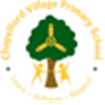 Year 5 Suggested ActivitiesActivity 1The biggest differenceRoll a dice 6 times to generate a 6-digit number. Write this number in digits and then in words. Now repeat this 5 more times, until you have 6, 6-digit numbers. Now order these 6 numbers from smallest to largest. If you are playing with a partner, you could find the difference between the lowest and highest number and the largest difference is the winner!Top tip: If you don’t have a dice, use strips of paper with the numbers written on like a lucky dip.Activity 2Make it biggerWrite a 7-digit number on a whiteboard. Now take turns adding and subtracting 10, 100, 1000, 10 000, 100 000, 1 000 000 from your original number. Can you write down what you notice?Activity 3What is the Temperature?Research the average temperature of 10 countries in December. Record them on a number line. Now select two of the countries and calculate the difference in their temperatures. Repeat for different countries. Which countries have the biggest difference in temperature? Which have the smallest difference?Activity 5Round the DateWrite down the month and year of a family member’s date of birth numbers like MMYYYY e.g. February 1994, would be: 021994Now round your number to the nearest 10, 100, 1000, 10 000 and 100 000Activity 4Scavenger HuntPick 6 items in your house e.g. beds, forks, cups. Write down how many you have of each item and put the numbers together so you have a 6-digit number. E.g. 2 beds, 8 forks, 5 cups, 2 toilets, 1 kitchen table and 7 candles, will give you the number 285217. Now repeat this for 6 different items so you get another 6-digit number. Now choose to either add or subtract these numbers using column methods.Activity 6Factor DiceRoll a dice twice to make a 2-digit number. Find all the factor pairs of your number. Challenge: roll a 3-digit number.Activity 7Am I Prime?List the prime numbers from 1-100. Can you find these amounts of different items? E.g. 2 socks, 3 t-shirts, 5 toilet rolls… all the way to 97 grains of rice.Activity 8Date of BirthAsk an adult for the year they were born in e.g. 1963. Now multiply this 4-digit number by the adult’s age e.g. 57. Can you repeat this for different people’s ages and years of birth? Activity 9History DivisionResearch the year of important historic events e.g. WW1, WW2, the Battle of Hastings, Guy Fawkes’ Gunpowder Plot. Divide this number by any 1-digit number. E.g. WW2: 1939 ÷ 7.  Activity 10Fraction Workout Put a timer on of 30 seconds. Record how many star jumps you can do in 20 seconds- let’s say it’s 13, write this as a fraction 13/30. Repeat this for: squats, tuck jumps, alternate toe taps, burpees, press ups and sit ups. This will give you 8 fractions. Now order them from smallest to largest. (Keep hold of these fractions)Repeat these exercises the next day for 40 seconds this time and order these fractions from smallest to largest.Repeat these exercises the next day for 60 seconds this time and order these fractions from smallest to largest.Now can you order all your fractions from the 3 days from smallest to largest?Activity 11Equivalent HuntCan you represent equivalent fractions with different items in your house? E.g. 1/3: You could have 1 white top and 2 red- so 1/3 of the tops are white.You could have 2 red skittles and 4 green, so 2/6 (equivalent to 1/3) of the skittles are red.You could have 5 green leaves and 10 brown leaves, so 5/15 (equivalent to 1/3) of the leaves are green.How creative can you get?Activity 12Roll Up, Roll Up! Roll a dice 4 times to create a: ones, tenths, hundredths and thousandths digit e.g. 2.346. Repeat 4 times, so you have 5 numbers. Now order these numbers from smallest to largest. Repeat the above, but this time roll the dice 5 times, to create a: tens, ones, tenths, hundredths and thousandths digit e.g. 32.511.Want to make it harder? Roll the dice more times to make larger numbers with up to three decimal places.Activity 13What’s my Length?Using a ruler, measure the length of different objects in your house e.g. a picture frame- record the length in millimetres, centimetres and metres.Activity 14Measure MeUse scales to weigh different items in your house e.g. a tin of soup- record the weight in grams and kilograms. Use a jug to measure the capacity of different liquids in your house e.g. milk- record the capacities in millilitres and litres. Challenge: could you bake a cake measuring out your ingredients? Could you re-write the ingredients using different units of measure?Activity 15Shape HuntGo around your house or exploring outside, or maybe you’re going out for a day. Find as many 3-D shapes as you can e.g. a table would be a cuboid, a tree trunk could be cylinder, an ice cream cone could be a cone, a football could be a sphere, etc. Can you draw the 2-D representations of these items at home?Activity 16Angle ExitMake one of your doors in your house a protractor using tape (ask an adult!)  Every time the door is opened, can you estimate what type of angle it is, then measure it in degrees?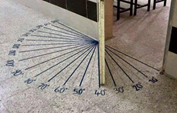 